Learning to Count by Coloring Food ItemsNumbers 1 to 5Circle the correct number of pumpkins. 1  2  3  4 5Color the pumpkin with an orange crayon.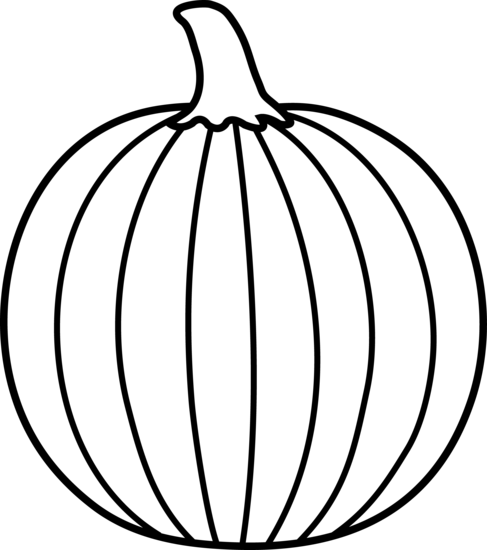 Circle the correct number of acorns. 1  2  3  4  5Color each acorn with a brown crayon.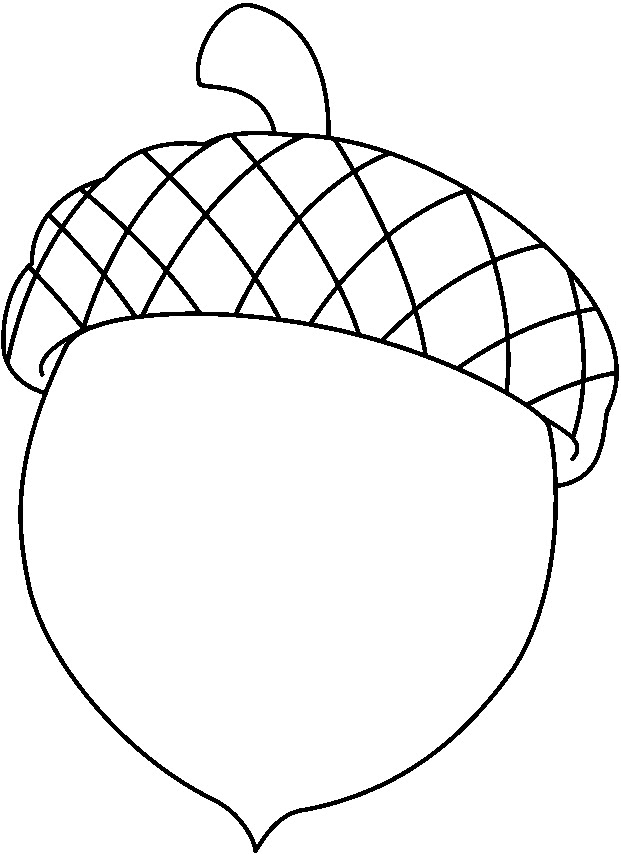 Circle the correct number of pears. 1  2  3  4  5Color each pear with a green crayon.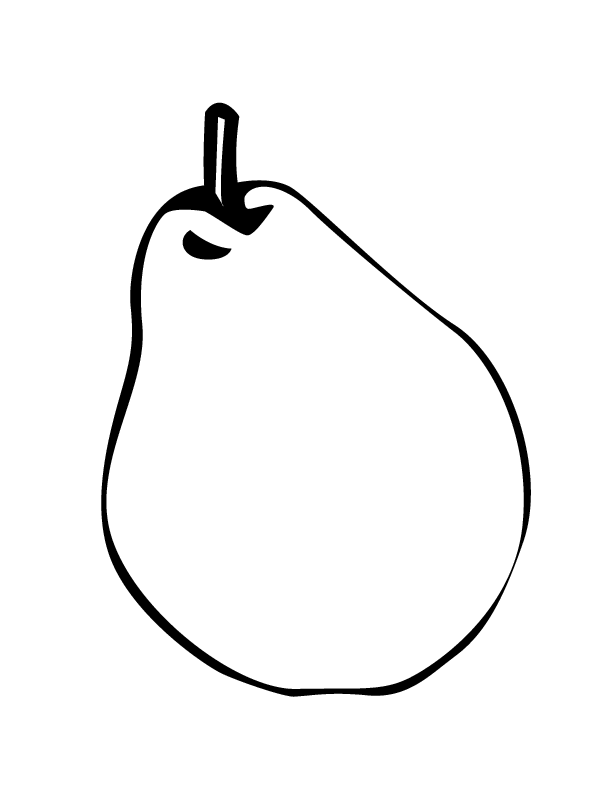 Circle the correct number of apples. 1  2  3  4  5Color each apple with a red crayon.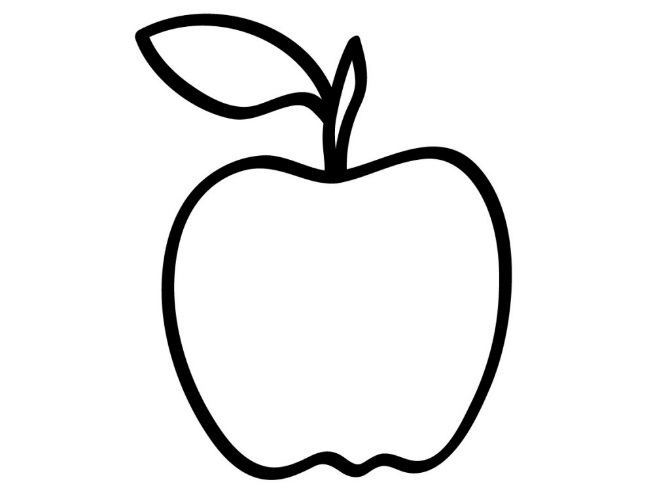 Circle the correct number of peaches. 1  2  3  4  5Color each peach with a yellow crayon.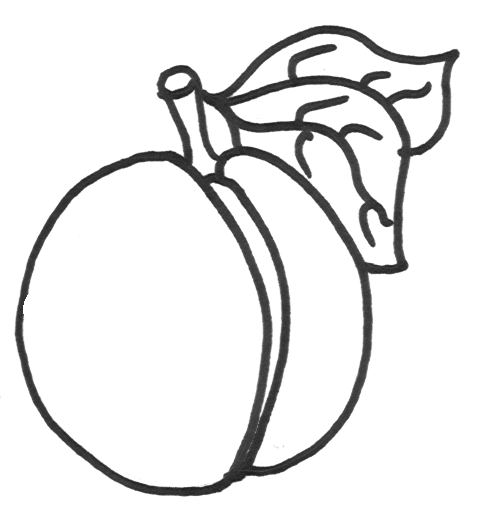 